STEPS TO PLAY BACK ORDERS FOR RN classSign on with TRAIAKO; (see Training ID Information on RN NEO Class Materials page on SSS Website)Go to the clinical desktop and click on Wiz TrainClick on a patient name Click on Enter Orders (If orders display in Left Window-click D/C button at bottom, select all and discontinue all orders)Click Patient’s Name in Upper Left Window Click “Manage Personal Orders”; click NEO RNClick Playback… orders load… click  DoneSay NO to RASS, Admit order, (defer if it displays in instruction box))Accept ordersRepeat this process for each patient on the unitPowerPoint Companion Guide – should be loaded and minimized:In B319 – open VMWare from the desktop Open the connection for “LMS…”Go to Internet via your choice of browser and open the SSS website.Click on Training then RN NEO Class Materials Pull up slide #1 to show as users check into class.Minimize the screen.  Find the Clinical Remote Agent icon on the desktop click.Remote into KFH.  Use KFH for demonstration purposes, not Virtual environment. In 407 and 1010 – Use CWS for everything but Jeopardy.  Go to Internet via your choice of browser and open the SSS website.Click on Training then RN NEO Class materialsPull up slide #1 to show as users check into class.Minimize the screen.Must use AWS for Jeopardy.  Be sure to change plug for speakers from CWS to AWS for Jeopardy.
Documents and Resources:Training Resources: Distribute before class beginsResources include handouts and laminated pages on O-ring with training ID pageHandout #1 Notes pageHandout #2 One-time SetupsHandout #3 Systems Access checklistIntroductionIntroduce trainers and preceptors. Inform participants that the goal of this training class is to introduce them to the different clinical systems that nurses will use in patient care. The class is meant to be an overview.Familiarize participants regarding timing for breaks and lunches (times may vary slightly based on class size. Explain where they can locate food. Lunch break will occur around 11 am and a break will be given before and after lunch.PLEASE shut off and put away ALL technology and cell phones as breaks will be provided to check for messages. Please do not be tempted to log on to your work or personal e-mail during instruction time as we ask for your complete attentionInform participants about the location of bathrooms.Explain that questions are encouraged and will be taken at any time during the day. Explain the Ask it Basket is used for questions about the systems but perhaps not necessarily about the material being presented at that moment.  Questions about the material being currently taught should be asked in real time.Discuss CAPS role and Help Desk. Show website and CAPS site.Explain that the trainer responsibilities include delivering content, sharing process expertise, facilitating activities and evaluating comprehension. The preceptor’s responsibilities include monitoring individual and group practice providing technical support and answering questions during breakout activities.StarBrowser/StarPanelIntroduction to StarBrowser/StarPanelSHOW slide #2   Review objectivesLogging On To the System
Key Discussion PointsExplain all handouts to be used in class.Laminated handouts will be referred to as discussed throughout the classPaper handoutsHANDOUT #1: Refer users to the Notes page – brief overview of the systems to be discussed.  Use this page to take notes throughout the class.HANDOUT #3 Refer users to Systems access checklist and need to partner with security manager to get racfid assigned and setup.Explain that the Inpatient Whiteboard (screen saver) is HIPAA compliant and that colors are triggered by complete or incomplete documentation (ex. green is complete, yellow is due, red is overdue).
Explain the login procedure and VCWS.  All users will log on with a training ID non-virtualAllows a user to maintain the same documentation session from multiple workstationsAllows a user to re-open their last charting session where they left off, regardless of their locationUsers can open each program at the beginning of the shift and leave openHANDOUT #2 Refer users to one-time setups for VCWSExplain how to restart VCWS session using the icon on the top right corner labeled Restart VM.Explain that system-wide notifications (i.e., technical issues with a clinical system) will appear in one of two types of pop-up windows (the large ones in the middle of the screen and the small red box in the bottom right corner) 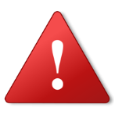 Show the red sign off button on the bottom left of the screenDefining StarBrowser Icons Key Discussion PointsClick on the StarBrowser iconExplain the difference between StarBrowser and StarPanelExplain StarPanel has no training environment, just training patients.Hover and explain icons.Point out StarBrowser tab at bottom of screen that allows you to toggle back as necessary Defining StarPanel MenusKey Discussion Points	Explain how and why to logout completely and the two icons that perform this function.Discuss the need to logout each time a user leaves a CWS related to HIPPA laws and unprotected access to our clinical systems.
Explain there are 3 ways to search for a patient: MRN, name, and SSN.Search for a patient using Ztest, A. Return to patient census by clicking patient list from white tabs at top of page.
Explain the Help menu is used for:
Explain that main menu items appear in red. When free time is available, consider exploring the Informational Resources.HANDOUT #2: Refer users to one-time setups for StarPanel Inpatient WhiteboardDefining StarPanel Tabbed Menu, Secondary Menu and Table
Key Discussion PointsExplain the tabbed menu items at the top of screen and the significance of the yellow and white tabs.Some tabs are used exclusively for outpatient and will not be discussedThe tabs used by inpatient staff are Forms, Pt Chart, and Pt ListHover over column headers will reveal additional information about the functionality.Explain that StarPanel is a ONE CLICK application. Demonstrate how to size frames by double click in white space, left click and drag grey line, and use of the frame sub tabs at the top of the screen.Explain anything blue in StarPanel either performs a function, like sorting, or navigates you to somewhere, like to a document.  Click on column headers in the patient list and show sorting functionDescribe the function and use of some of the headers like Publicity. Discuss the need to honor HIPPA laws. Publicity is a way of ensuring a patient’s identity is protected. Patients may be at Vanderbilt and request anonymity for a variety of reason including security.  This may be related to violence, for example, a gang shooting or domestic dispute. Also, a patient may request to be anonymous because they are famous or simply have not shared their admission with family and friends.  No matter the reason, we must relentlessly protect a patient’s identity. The federal gov’t levies fines back to the individual, not the institution-Vanderbilt, when HIPPA laws are violated.  These fines are upwards of $10,000.Defining StarPanel Colors and Indicators
Key Discussion PointsShow Inpatient Whiteboard.
Explain that orders have two colors blue and red. Blue is for routine  orders and red is for STAT orders or orders that are needed immediately. In order to demonstrate this you must go to a LIVE unit using the green icon at the bottom of the screen you should already have pulled up. Toggle back to the VDS link you have open to return to the training inpatient whiteboard.
Explain that colors and indicators vary by unit and preceptors will take time to explain their unit specific information. Explain presence or absence of specific indicators is driven by the location of the CWS and varies from unit to unit. For example the NICU does not have a FALLS indicator, for obvious reasons.  However, everyone has the labs indicator.
Demonstrate hover information box and color indicators to display more information.Introduction to the Actions MenuFunctionality of the Actions MenuKey Discussion PointsDemonstrate the correct way to access and view the Actions Menu.Demonstrate the steps necessary to change the Actions Menu default setting so that the default view is “Inpatient Nurses” Click on the OPC link from the actions menu.
Remind users the 3 ways frames can be expanded, and resized now that the OPC is in frame 2.Refer to the “One-time setup” handout for instructions on how to get the frame sub tabs.Overview of Patient Care (OPC) Key Discussion PointsReinforce that the OPC is located within the Actions Menu.Show the steps necessary to open the OPC.Show expanding the panels to correctly view the OPC using the frame sub tabs and the click in a white space method. Explain either method is acceptable and is user preference.Explain that each section is divided by section headers using the SBAR format or “Situation, Background, Assessment, Recommendations”.
Emphasize the following in the Situation section: Synopsis is in the middle section and describes patient’s history and typically reveals details surrounding their admission to the hospital. It is pulled from a provider document called Team Summary.Team Pager location-discuss why team pager is useful in contacting which team is responsible for the patient at any given moment.Take this opportunity to explain the layers of a teaching hospital and the resident hierarchy. Discuss use of words like provider or clinician instead of doctor.Blue text is a link to the document, for example a DNR/DNI code document. (does not work on training patients)Contact information appears from HED charting in Care Contact section of the chartClinical Alerts appear: Code, Allergies, Isolation, Fall, Braden, Advance Directives
Emphasize the following in the Background section: Past medical/surgical historyEmphasize the following in the Assessment Section: Nursing Summary/Priority Problems from HED (off going nurse documents a nursing summary and the priority plans for the next shift)Assessments that have NOT met standards for specific system/painProgress notes, consults, radiation, rehab (replaced with new notes if documented)Last available weight, 9 sets of V/S, Pain from HED, 24hr temperature ranges from HED, active lines, wound and incisions, drains, etc. This includes basically all information needed during nurse to nurse report.  I&O from HED24hr labs (bumps out yesterday’s result if there is new results)Emphasize the following in the Recommendations section: Set of most current orders from HEO/WizWhen the admission comes from the ED the documentation of tests/procedures done in the ED display
Explain the location of the print feature at the top of the OPC. (do not print!)
Demonstrate steps for printing front and back of the OPC via Preferences in the Print function. Explain this is a one-time preference and will not be repeated with each print.All DocumentsKey Discussion PointsClick on All Documents in Actions Menu.Explain how to search for a document, using “chest for chest xray”.Click Radiology tab as an example, clicking the tab to show how all other documents are filtered away and only radiology documents are left.Reset all documents view by clicking “All” tab.Fast LabsKey Discussion PointsClick Fast Labs from the Action MenuHover over links to view information boxes.Demonstrate or explain tabs at the top will filter lab data to show only labs in that tab. For example if a blood bank sample has never been drawn, there will be no blood bank tab.Demonstrate that clicking on any lab value will open a new window and display trending activity over the length of stay. Red will indicate out of range labs (use hover to see normal value for Vanderbilt lab). Blue indicates comments by lab result.Click the “Graph Info” link for PCV to display a graph with additional lab value information. Close with X.Click CBC and show all CBCs collected on this patient, also useful for trending data.Scroll to show critical labs. Explain how critical labs are communicated to providers by page and results of notification can be seen by clicking on the yellow box.Medication Administrations Record (MAR)Key Discussion PointsClick MAR from Actions Menu. 
Explain that MAR is displayed as a chart.
Explain solid black box, hollow box and yellow box to display details of these administrations.  Explain each box represents an administration of the medication. An explanation of the types of display boxes is always visible at the top of the section.
Medication name and dosage information is displayed on the right side of the panel, and sorted into categories of types of medications.
Click name of the medication. Show all administration times for a single medication. Show closing of the box by single click within the box.
Demonstrate using the “Ctrl” key and discuss the information that can be obtained by clicking on the blue medication name link. You can also gain medication manufacturer data from your black menu bar “Informational Resources” including Micromedex and Lexicomp.The cyan colored vertical bar indicates medications that were given in the OR and charted in the VPIMS perioperative charting system.
The solid red line indicates downtime. Talk about the printed policy.
The blue trending lines to indicate active current orders. Explain that NOT ALL medications are currently captured in the MAR. For example, those given from Order Tracker in the ED.Change default view to show a range of medication administration dates for length-of-stay based on the length of stay of your patient population.  Those units with long stay patients need to only show 1-2 days as all days will lock up StarPanel when loading dozens of days. 
 “All days” is default view in the training environment and for live units “1” or “2” days should be selected.
IVT Request Form & DashboardRequests for the IVT are made from the Actions Menu in StarBrowser/StarPanel. The request form is self-explanatory and has several sections.  Please fill out as much of the form as possible so the IVT can triage and prioritize your requests among the other requests made.Click the IVT Request Form from the Actions MenuEmphasize the hours the IVT is available Show the sections of the request form and explain importance of providing as much information as possible.Save the form. THERE IS NO TRAINING VERSION OF THIS FORM.  THIS IS DEMO ONLY!  DO NOT SAVE FORM!Demonstrate how to remove requests when access has been obtained before the IVT shows upHANDOUT #2: Refer users to handouts and one-time set ups for IVT dashboard instructions to save as a favorite.Knowledge- Slides #3-13 -Sign Off - 15 minute break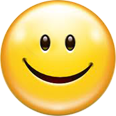 Charting a New Patient’s Nursing Admission HistoryCASE STUDY INFORMATION:You are admitting a 54 year old patient with complaints of a deep and productive cough for 1 week with progressively worsening phlegm.  He has run a fever for 2 days with a t-max of 102.0 F.  He has managed at home with Tylenol and Robitussin.  He is otherwise a healthy middle aged man without complaints of pain to speak of.  He does have a contracture of his hand that is a result of a childhood injury. He comes with a double lumen PICC which was placed prior to his transfer to the floor.  His admission order was entered and he was immediately transferred to one of your many empty beds.  He has antibiotics running in the proximal port. He has oxygen via a nasal cannula running at 2L.  He has brought his medication list with him. Key Discussion PointsClick the Adult  Admission History form on the Actions Menu.
Demonstrate and explain expanding the panel that displays the Admission History form.
Enter some examples of “Admission History Data” up to the section entitled “MedList Tool”.
Facilitator=patient role and Driver=nurse role for demonstration purposes.Explain that the demographics section is pre-populated in the live environment. Enter cough and fever for 2 weeks taking Robitussin and Tylenol in reason for admission field. Explain the flow of the form as 2 columns.  Emphasize the importance of developing a routine to make sure no sections are missed in completing the form.  
Explain the features of the Febrile Traveler fields.Explain the way information from Interpreter services, present on admission, and pastoral care populate dashboards in other departments or prompt providers to act on current conditions of the patient-for example Home Infusion on admission.MLT (Med List Tool)Key Discussion Points
Demonstrate and explain the location of the MLT section.  Also mention that it can be accessed from the Actions Menu if necessary. 
Click edit to open MLT.
Explain each of the MLTs on the training patients are different as they are edited each class we teach.Explain that patients with a medication history will have medication that appears in the Patient Summary.
Show the edit function using any current medication.
Click ADD using Clindamycin or any other drug not already present, enter a new medication.Explain the list of options for selecting the desired medication type.
Explain how to indicate the patient has no home medication or, you were unable to obtain information about home medications.
Click “Submit for Review” when you have completed MLT. Provider or pharmacist must review, edit, and finalize MLT.  Show MLT indicators.Allergy Section of Admission HistoryKey Discussion PointsExplain, as with MLT, the allergies for each training patient will be different as edited from class to class.View existing allergies.
Enter new allergy using morphine or bee sting and edit an existing allergy.
Save updated record.Immunization Section of Admission HistoryKey Discussion PointsFill all required fields using radial buttons.If no radial buttons are present explain how the Immunization record and the Nursing Admission history form interface and actively communicate.Explain that the flu screening questions will only appear during flu season, typically October to March..Generate flu vaccine.Demonstrate STOP by selecting “yes” at already received Pneumovax vaccine.Ancillary Screening of Admission HistoryKey Discussion PointsCheck boxes appropriate to the patient’s condition or check “No problems identified at this time.Briefly point out the remaining fields of the Admission History form.
Saving the Admission History FormKey Discussion PointsDemonstrate and explain the purpose of “I Verify.” Save as draft when it is not completed.Explain that after saving the draft or final save a red alert will be displayed stating that the order was sent.Click in All Docs to open draft form.
Save as complete. Add an amendment through “All Docs” to the saved Admission History form with following information:Pt wife reports patient smokes 2ppd cigarettes for 20 years Admission History Group ActivityIF time allows, and hasn’t already been done when demonstrated by facilitator.SHOW slide #15Order Entry - HEO/WizOverview of HEO/WizNavigating HEO/WizKey Discussion PointsExplain the screen is called the Wiz STAT screen.
Explain the meaning of colors of the patient names; blue for routine orders and red for stat orders to be acknowledged.Explain the icons and letters that may appear next to a patient’s name in the patient census list, the purple p and the Publicity status column.
Click the sort by bed/sort be name toggle bar.Explain the “Stations”, “Services” and “Attending” columns.
Type Ztest in the Patient name search box. Explain the       name alert icon Name alert icon only utilized for exact names, for example Wilson and Wilson.  Icon will not be utilized for similar names like Anderson and Andersen.Demonstrate the functionality of the “Go to desktop” button.Explain the “click to sign off” button and the button that links to StarPanel.
Locating Active OrdersKey Discussion PointsDirect learners to use the patient name on the TRAINING PATIENT CARD.
Click a patient and click “lookup orders.” Locate an active order for guaiac stools.
Click “Done” to exit the lookup screen.SHOW slide # 17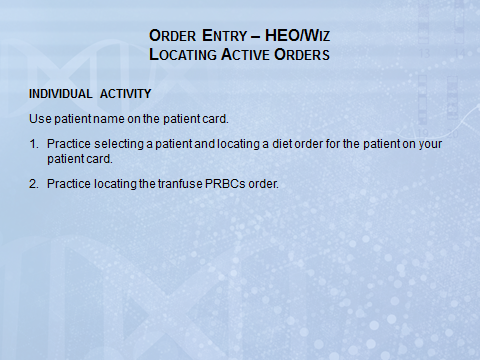 Entering Orders
Key Discussion PointsYou have called a provider to report a patient condition.  The provider, Dr Test, is in traffic in his car.  He asks that you enter a telephone order for a PCV in the AM @ 0500.  He reminds you the patient can’t have sticks in her left arm. You agree and read back the details of the order including the patient name and the order with instructions.Demonstrate the steps necessary to enter the following telephone order, pointing out that orders are entered on the right side, active orders are displayed on the left and order prompts are displayed top rightExplain the Common Orders found in the box on the top right and how they are used.Type PCV in the fieldClick PCV (lab)Click one time order in AM at 0500Type “no lab draws from left arm” in comment field, and discuss how this field can be used to give nursing instructions.Click done, noting order now displays in the left window in blue with no order number.Review details and click accept orders.Requesting a Blood ProductKey Discussion PointsDemonstrate and explain requesting a blood product for a training patient.Select your patientSelect protocol orderSelect the physician’s name Click on the active order for transfusionClick request blood product from Blood BankClick SendClick done and Accept OrdersSHOW slide #18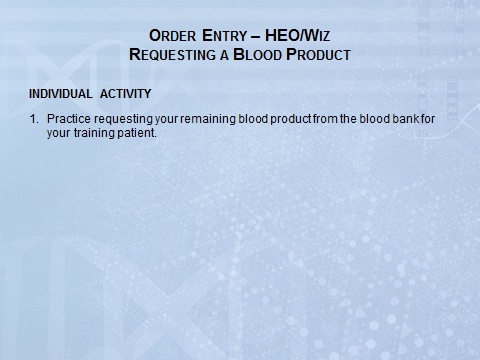 Order Entry ActivitySHOW slide #19Go over with students how to modify diet orders and then choose VUH diets to see the list of all diets. Welcome back from break. Sign on  Answer questions from Ask It Basket if appropriate.Encourage additional questions. Afternoon session will include HED/AdminRx.  We will finish around 4 and will have a break around 2.Charting HEDIntroduction Horizon Expert Documentation (HED)SHOW slide #20 Review objectivesLaunching Care Organizer/HED Key Discussion PointsHANDOUT #2: Refer to one-time setup for configuration and patient assignment instructionsExplain that in the live HED environment you would access HED from StarBrowser vs. the clinical desktop.Click HED train. Explain that when launching HED, Care Organizer is the first screen displayed. Care Organizer is a way to assign patients to a specific nurse, complete labs, and view medication schedules.Navigational Overview of Care Organizer Key Discussion PointsShow the menu bar at the top of the screen with navigation options such as File, View, Patient, Report, Chart, Links and Help. 
Explain that the menu bar is a row of navigational buttons that includes all patients, chart complete, census, patient select, encounters, create assignment, IV manage, HED and EXIT. Include that many of these buttons are not used in regular patient care by the bedside nurse.
Click row of radial buttons with navigation options such as “Overdues”, “To Do”, “Active”, “Current Shift”, and “Time Range.”
Select your patient from the bottom table.
Click “this patient/all patient” feature..Completing Labs in Care OrganizerExplain that only a demonstration of completing labs will occur. Mention…It is not easily replicated in the training region but remains critical to the notification of ordered labs to the nursing staff.Demonstrate how to choose the “orders” from view in the top menu bar.Explain this process as a way of notification of ordered labs and how to clear them from the to-do view.Demonstrate how to complete a lab. Click on complete from the bars toward the top of the screen.Choose one of the urinalysis orders. Click complete in the bottom right corner.Review the lab now states charted, however it has been removed from the to-do view of the worklist. Confirming a Medication OrderDevelop Conceptual Knowledge:Medications are confirmed by toggling between the Care Organizer window of HED and StarBrowser. Can anyone tell me why medication orders need to be confirmed? We confirm medications for patient safety. The nurse is the last safety check before the medication is administered.  You want to confirm that the drug is appropriate for your patient. You also confirm that the pharmacist processed the order as the physician ordered it and placed it on the correct schedule. Medications that need to be confirmed appear in yellow.All medications should be confirmed within the active view of Care Organizer. Activate prior knowledge for learners by explaining: Confirming medication takes place in two systems that you are now familiar with: StarBrowser and Care Organizer. Administering medication takes place within the Admin-Rx tab of HED. We will look at both of these processes in the next few lessons.	Key Discussion PointsReminder – use patient from the laminated sheet.
Demonstrate and explain the steps for selecting and confirming a patient’s medication in Care Organizer.Demonstrate and explain that multiple orders can be confirmed for the same patient.Using the view confirm/unconfirmed menu confirm the remaining medications.Explain the popup window that opens for other medications that need to be confirmed.
Demonstrate and explain that clicking “Send Rx a Message” is the best method of communicating with the pharmacyDemonstrate that the confirm button now displays history.
Demonstrate and explain using the refresh button because no screens self-refresh in Care Organizer or HED.SHOW slide #21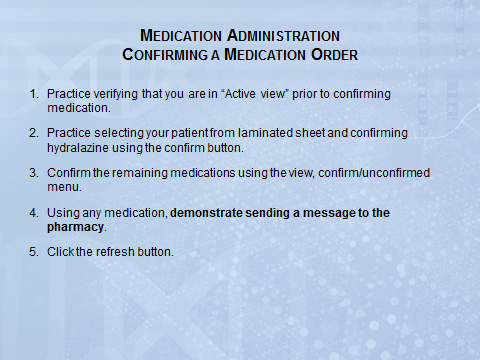 Administering MedicationKey Discussion PointsExplain and list the 5 Rights: The Right PatientThe Right MedicationThe Right DoseThe Right RouteThe Right Time
Identify medications that are due using the “To Do” view of Care Organizer.Click “Show Worklist” so that a timeline displays. Click the radial buttons “Overdues, Changes, To-Do” and column headers.Show the location of comments about medications.Administer Hydralazine:Scan medication and address warnings.Scan the patient armband and address any warnings if necessary.Explain that the medication should be administered before confirming.Save and Confirm.
Administer D5 1/2 NS IV fluid. Explain need to choose extra dose, scan the patient, then choose protocol (related to no schedule attached to IV fluids).Explain how to reset scanner if it is not working properly.SHOW slide # 22Matched Medication AdministrationKey Discussion PointsExplain what Match Medication means.Scan the insulin tad pole first Choose the top order which is the standard dose of 5 unitsChart the amount of insulin as 5 units Click the site drop down and choose RARMScan the manufacturer bar code on the insulin bottle.Choose the lower order for the sliding scaleChart the amount of insulin needed for a blood glucose of 285 mg/dLClick the site drop down and choose RARM Scan the patient’s arm band Demonstrate how to co-sign using the best practice method from the save and confirm screenDemonstrate co-signing the administration of one of the students.Save and ConfirmExplain that not all Matched Medications are high alert, for example pain medications.Hit or Myth-slides #23-38 eCDR ChartingKey Discussion pointseCDR is used to capture volume specific narcotic infusion information. OR and PACU staff who do not use HED so not chart in the eCDR.Explain that the process for charting Controlled drugs is now electronic.Scan the PCA in the AdminRx tab like any other drug. Click on eCDR tab.Demonstrate steps to starting and infusion.Chart 1 mg/ml in Concentration/StatusChart 30 ml in Volume at StartChart 1 ml in Volume PrimedChart 29ml Left to CountDemonstrate co-sign (Co-sign required for start, new vial/bag, rate changes, and ending)Save and ConfirmStarting PCA: Enter the Concentration and Status, Volume at Start, and if needed, Primed amount. Left to Count will auto calculate.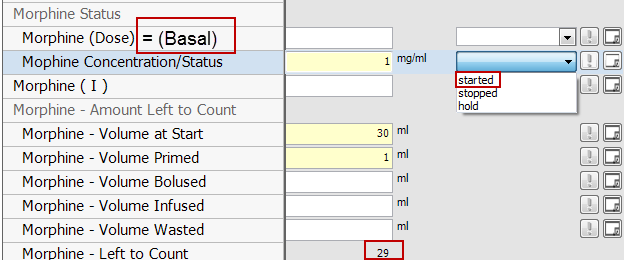 Charting every 4 hours: Left to Count becomes the Volume at Start for the next charting sessionDiscuss charting every four hours includes left to count, volume infused, and new left to count.  Does NOT require co-sign.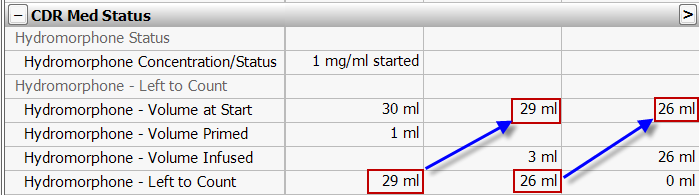 Cosigning: Best Practice is to Cosign together using your RACF ID. VUNet ID can be used if necessary (as taught with Matched Medication)**Remember**
At this time, release all students from VPH, NICU, NBN, and Labor and Delivery at this time. Remind them they will have an LMS to complete regarding HED charting basics.Navigational Overview of HED
Key Discussion Points
Explain briefly the top menu bar items and their function. Highlight the use of CHART. (Links will be addressed during the instructional portion of the lesson) 
Open and close the patient census.
Locate allergy information. 
Explain the function of the refresh button.Explain the use of Monitored VS. Discuss users who will be going to units that use Philips cardiac monitors will be taught how to slave data to HED when they are with their preceptor.
Locate the patient demographics.
View all tabs by clicking on drop down arrow on far right of screen.
Explain and demonstrate the function of the down arrow located on the far right of tabs with drop down boxes and how to move up and down the drop down menu using the arrow keys on the keyboard.
Charting an Admission Assessment in HEDRemind students we will be referring back to our case study from earlier to complete our charting in HED practices.You are caring for a 54 year old patient with complaints of a deep and productive cough for 1 week with progressively worsening phlegm.  He has run a fever for 2 days with a t-max of 102.0 F.  He has managed at home with Tylenol and Robitussin.  He does have a contracture of his left hand that is a result of a childhood injury. He comes from the ED with double lumen PICC which was placed in the ED.  He has antibiotics running in the proximal port. He has nasal cannula running at 2L. New information:  He has hypoactive bowel sounds and reports a-fib X 5 years without symptoms. He has a stage 1 pressure ulcer on his right buttock. He lives alone.Key Discussion PointsFrom your colored card, look at the line YOUR PATIENT FOR HED. You can also refer to the page with the armband.Select your patient in Care Organizer and clicking the HED button which opens the “PLAN” tab as a default.
Click “Show All” from left column to expand all of the available charting options of the vitals section of the patient chart.Click “Show All” in the charting field to show all the components of the vital signs I/O fields.
If no charting fields are present, click the Chart button 
Time can be adjusted back to time charted but not forward using the numbers on the keypad or the Move across fields using the tab button Change time to 30 minutes ago. 
Enter the following information in the PAIN Assessment section: Chart pain of 6 on numeric scaleDocument pain location in Pain site (click other and annotate rib). There is a 240 character limit.Click sharp and stabbing for Pain descriptionChart Pain goal is 3  We will come back to Reassessment and discuss further in just a few minutes.Click Neurological  in the care category list (Show All if collapsed)Hover over NEUROLOGICAL Assessment to display the normal values.This neuro assessment will be the place to document the status and identify if there is a problem.  Note the drop down box choices… ASK What do WEL & OEL mean? Look at your Job AidePROBLEMS: Abnormal finding rise to the level of being actual problems if:It is a problem for the patient/familyThe problem is one of the primary reasons the patient is hospitalized and will be a primary focus for care providedThe problem will have targeted interventions to resolveThe patient is at high risk to develop a serious complicationClick WNL as this patient has no issues with their neuro assessment.ASK: Notice NEURO Assessment is in all caps.  What does that mean?  (Response – must be documented on every shift)Click CARDIAC assessment in the left bar.Hover over CARDIAC Assessment to display the normal values. Click WEL since the cardiac issue is described as baseline for the patient. Annotate “A-fib X 5 years without symptoms per patient report”Click Vascular/perfusion assessment and denote it as WNL. ASK:  “This care category is not in all caps. What does that mean?”(Response- must be documented upon admission and if abnormal must be charted every shift or as condition changes – but if WNL/WEL doesn’t need to be charted every shift.Click RESPIRATORY Assessment from left bar.Click Gas exchange alterationDocument  Wheezes present in BLL (what will we chart for upper lobes-correct, nothing!)Cough-productiveSecretions- thick, yellow Click GASTROINTESTINAL Assessment from left bar.Click OEL, why? Because, remember he has hypoactive bowel sounds. However, this is NOT his baseline nor has it risen to the level of a problem with targeted interventions.Click hypoactive in bowel sounds field.Click RENAL Assessment from left bar. Click WNLReproductive assessment should only be completed on patients with Gyn or GU issues.Click SKIN Assessment from the left bar. Choose Pressure Ulcer as the problem.Click Start new Incision/Wound site and add details for the patient’s stage 1 right buttock pressure ulcer. No dressing is present, patient was unaware of breakdown. No drainage is present, size is 1cmX1cm.Demonstrate using Links, from the top menu bar, to find skin/wound resources.Lines category is used to capture data regarding the type of vascular access the patient might have. A box, similar to the one used to capture the patients pressure ulcer, will have fields to chart the patient’s IV.Click Activity/Musculoskeletal AssessmentClick WEL and annotate left hand contracture from childhood injury.Chart WNL for the remaining categories (Medication, Self-Care, Infection/Metabolic, and Psychosocial).Note tabs with unsaved information have a yellow check mark on the tab.
Explain that each HED tab charted on must be saved individually.Click SAVE.Note you have been directed to a confirm screen. From this screen you will choose Priority Problems and denote them as a way of personalizing the patient’s plan of care. Look down the list and note those categories where a problem was identified.A priority problem is denoted by clicking on the exclamation point at the end of the data field. You will see the data turns red and is now considered a PP. Make Pain, Respiratory and Skin PPs for this admission assessment.
Click “Save and Confirm” Explain and Demonstrate how to modify entered information after “Save and Confirm”.Beginning and Discontinuing a Line in HED Key Discussion PointsChart a new line in “Lines” using the following information :Line type: PICCSite: CephalicSide: RightNumber of Lumens: DoubleLumen Description: Proximal, DistalDressing: Chlorhex Drsg, TransparentSecured with: SutureType “T” in date and timeInserted by: Dr. GolightlyResponse: c/o pain on insertion, site comfortable after procedure.
Explain that hovering over the magnifying glass icon will provide more information on the location and site of the line.  
Chart an assessment of an existing line.  Maintaining, updating or discontinuing an existing line is accomplished by clicking the magnifying glass next to the line location. Typing the letter “T” in line removal will automatically enter the current date and time. Click save then save and confirmDemonstrate using magnifying glass to see details of existing line and click open box to show detail.End an existing line using fields in lower portion of the box. Click Save.When line removal information is entered and saved the line shows *Ended* next to each piece of charted information.  Explain that fields will remain open to chart in for the purpose of charting on an infiltrated site, etc… Explain fields will collapse when not charted in for 72 hours.Charting Short Term GoalsAn interdisciplinary Plan of Care is started at admission and charted through discharge. It has several components including the nursing priority problems, and the associated short term goals.The RN identifies the problems through assessment and will identify 1-2, no more than 3 to focus on and denote as Priority Problems. Once Priority Problems are identified, a short term goal is chosen for that shift. KEY DISCUSSION POINTSClick the PLAN tab.Highlight the assessment summary and how it is a starting point for choosing short term goals.Short term goals must be specific, realistic, and measurableClick  pulmonary goals and choose “self-report ability to breathe comfortably” and “will exhibit improved lung sound”Click pressure ulcer “will show no new skin breakdown/redness”Click “Save” and “Save and Confirm.”Charting Interventions KEY DISCUSSION POINTSClick the INTERVENTIONS tabScroll to the respiratory interventionsClick DB&C and Incentive SpirometryScroll to Skin interventionsLook for Pressure ulcer care/interventionsClick stage 1 pressure ulcerReview how to access Skin resources for Vanderbilt standard of care for Pressure Ulcers in Links.Recommend making time to investigate all of the intervention fields to find commonly charted interventions for your unit.  Remember to take credit for the interventions you perform in patient care.Charting re-assessmentReassessment, per policy should be charted at least once on acute care floors and at least twice in the ICUs.On acute care floors, the response to care/recommendations counts as the second reassessment. This is possible because in order to accurately communicate whether or not a patient’s goals were met, another assessment must be done, we are constantly reassessing our patients.On ICU units, the reassessment is charted a little differently. Today you will learn the basics. Please know you may go back to your floor and be taught a slightly different way as the unit guidelines dictate many of the nuances in reassessment charting.Key Discussion PointsClick Assessment tab and click Re-assessment and show all.Nurse can clearly indicate which category is being reassessed with the done check box (i.e. just neuro and resp but not GI). Response to care will be the next thing taught in this class.Reassessment documentation, whether done and no change noted and/or change occurred, refers back to the last time that category was assessed. The last time may be the shift head-to-toe assessment or may refer to the last focused reassessment.Frequency of reassessment and elements of reassessment included are driven by: written unit guidelines, standards, or protocols, patient problems or risk for problems, and/or provider orders for frequent reassessment (i.e. neuro-vasc checks q 2 hours post-op ortho surgery).Chart done for respiratory and then go to resp and chart diminished in lower lobes. This communicates the patient condition has slightly worsened and the only thing reassessed at this time is the patient’s resp status. This can be used to record any or all categories. Charting Response to Care/RecommendationsKey Discussion Points
Click the PLAN tab.Review the Problem ListClick chart and “Show All”. 
Chart “lungs sounds improved bilaterally with DB& cough, pt reports less pain and less SOB, continue to wean O2, encourage IS q2hr while awake.Click done for “Discharge plan of care reviewed.” Remind users must be charted q24hr or unit standard.
SHOW slide #39Charting Patient EducationKey Discussion PointsClick the “Education Record” tab in HED.
Chart one care contact. Explain should be updated as care givers change throughout a patients stay. New names should be added. Do not change or eliminate names in the list as previous charting could reference these contacts.
The two categories in ALL CAPS: Discharge Plan of Care Reviewed and Discharge Readiness are required charting each shift.Click “Show All” to find the “Pulmonary Education”.
Chart the following information:Pulmonary->pulmonary care education ->condition -> teachback/verbalize understanding->patient and care contact #1Charting Patient DischargeThe patient’s Discharge Letter (DL) will print from StarPanel.Avoid repeating information included in the patient’s DL as it is saved in the patient’s medical record.Capture information pertinent to who was included in the discharge teaching and what materials were reviewed.Also, capture the unresolved problems and what plans have been made to address them after discharge.Key discussion pointsFrom the EDUCATION tab, locate the Learner Engagement field. Choose “handout review, ”Teachback/ Verb understanding,” “patient,” and “care contact #1.” Click “following expected course” under Discharge readiness.Discharge problems needing follow-up chart “pressure ulcer care by home health” This field should include outpatient plans for any unresolved issues.Type “discharge letter” in the HANDOUTS field. Please resist the temptation to chart items you have gone over that are included in the d/c letter. The d/c letter is part of the medical record and therefore does not need to be repeated documentation.A response to care must be written to summarize the patient’s discharge condition and response to your interventions for the shift.Knowledge CheckSHOW slide #40
Survey and AssessmentDuties after ClassDiscontinue orders on all training patientsLog on with Traiako ID to discontinue orders in Wiz Train.Click on a training patient nameClick on Enter OrdersClick on the D/C orders buttonSelect Discontinue OrdersSelect All, then DiscontinueClick done and follow prompts.		Repeat this process for all training patients Put class roster in Program Coordinator office  mailbox and she will update Amanita promptly;Instructions for Amanita incase Program Coordinator is outIn SSS On Call Manual Systems Access	Amanita Sign-OnTry to locate each studentRemove the training flag if checkedIn comment, type RN NEO and the date of the classClick Update the profileRepeat this process for each student attending classIf you have a no show, be sure to put the training flag on their account.Build Conceptual Knowledge: StarPanel is the full Electronic Medical Record application.  It includes information about individual patients and groups of patients and menus to navigate to different parts of the Electronic Medical RecordStarBrowser is a view of the StarPanel Electronic Medical Record(EMR) We will focus on this version as it was designed specifically to make navigation easier for the Inpatient Nursing StaffStarBrowser includes a complete version of the Inpatient Whiteboard with full patient namesThe screensaver version of the Whiteboard includes only patient initials and is HIPPA compliant Develop Conceptual Knowledge:StarBrowser has icons, found on left side of the screen, which are the quick links created for ease of navigation for Inpatient Nurses. Hovering over the icons displays a description or title of the icon’s related link.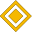 Explain only:   Print, Go to Desktop, Sign Off, Launch HEO/Wiz Order, Launch HED, PMM, Kronos, Veritas, Email and Launch Help Desk.Develop Conceptual Knowledge:The black menu bar located on the left of StarPanel hosts important navigational links that will be introduced in this section. updates, submitting a help desk ticket, etc.Develop Conceptual Knowledge:Yellow tabs at the top of the screen are patient specific and white tabs are unit or census specific.Reinforce conceptual knowledge for learners by explaining that:The Actions Menu has links within StarPanel that allow you to navigate to different sections of the EMR. It is a shortcut to access specific parts of the patient chart or to open forms for documentation.  One example of a link found within the Actions Menu is the Admission History Form. When a link within the Actions Menu is clicked, the associated information will appear in the next frame.  If you are clicking actions from frame one, the info will appear in frame two.  It can be viewed by clicking the number 2 tab at the top to toggle between frames. Remember, to eliminate multiple panels from opening, only use the “actions” word link that is next to the patient name.The benefit of using the “actions” link after a patient’s name allows you to keep only 2 or 3 frames operational and prevents you from being lost in opening unnecessary frames.After 4 frames are opened the only way to eliminate frames is to logoff and log back in again.    Develop Conceptual Knowledge:Overview of Patient Care (OPC) provides a snapshot of a patient's care Contains information pulled from multiple systems and is used to provide an overview.The printed Overview of Patient Care (OPC) is used for shift changeoverDevelop Conceptual Knowledge: All Documents is a record of any document that pertains to a patient’s medical history at Vanderbilt University Medical Center.Develop Conceptual Knowledge:Fast Labs is used as an overview of lab results from a patient’s hospital stay. Hovering over links will display additional information. Develop Conceptual Knowledge: MAR is used as a quick reference method to display what medications and what dosages have been administered to a specific patient including the time the medication was administered.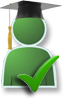 
Actions Menu  Activity: Quiz Show Time: Materials and prep:  2 buzzers, flip chart or white board.Display Knowledge Check slides on PowerPoint companion.Divide the class into two teams on opposite sides of room. Provide each team with a buzzer.One trainer asks questions while another keeps score using flip chart or white board.
The first team to buzz in is allowed one chance to answer the question. If the question is answered incorrectly, the other team is allowed a chance. Teams may not buzz in until the trainer has finished reading the entire question.Answers must be the name of the Actions Menu links.
In the event of a tie, use the tie breaker question.Each correct answer earns 5 point. The team earning the most points wins a prize. (Candy, etc.)

Question #Answer KeyThe link in the Actions Menu that is a record of any document that pertains to a patient’s medical history at Vanderbilt University Medical Center.All DocumentsThe link in the Actions Menu that displays medications, dosages and time administered for a specific patientMARThe link in the Actions Menu that allows you to request assistance from the IV team.IVT request formThe link in the Actions Menu that provides a snap shot of important information charted for a patient using the SBAR formatOPC 5.The link in the Actions Menu that provides an overview of lab results from a patient’s hospital stay.Fast LabsSHOW slide #14Review objectivesDevelop Conceptual Knowledge:The Nursing Admission History section of a patient's chart is completed in StarPanel. There are 4 types: Adult, Peds, OB and PsychThe form is completed when the patient is stable and admitted to a hospital unit for the first time in this occurrence. It is critical to complete this form on all admitted patients ASAP If a willing and able historian is present, patient or family, be diligent in completing the form in its entirety.If the patient is already in the system, the nurse will verify the information is correct and then complete the rest of the information.Develop Conceptual Knowledge:MLT is the list of medications that a patient was taking prior to admission.  MLT can be updated throughout the patient’s stay.  Providers reconcile MLT at the patient’s admission and at the time of discharge.Develop Conceptual Knowledge:Allergy Section in the Admissions History form is a table that allows you to view existing allergies or to enter new allergies.Develop Conceptual Knowledge:The Immunization Screening section of the Admission History form allows you to view a patient’s past immunization records and allows you to enter new immunization information.  All fields of immunization screening are required. When enough information has been entered a red Stop message will appear. Depending on the information entered in the Immunization and nutritional screening, ancillary departments will be notified and orders submitted for the patient to receive and the nurse to administer.Develop Conceptual Knowledge:Begin by describing the required fields between the Immunization Screening and the Nutrition Screening on the patient chart. Any item selected in the nutrition screening will result in a consult directly to nutrition for follow-up. Other consults generated are case management, social work, chaplain, interpreter services, WIC, and child life services.Develop Conceptual Knowledge:You can save as draft if the Admission History form can’t be completed due to the patient’s condition or other mitigating circumstances. Once you save the Admissions History form as complete, you cannot change the information. You have to amend in the notes, any specific changes to be made.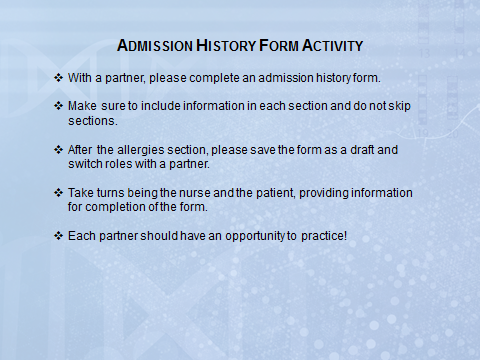 Develop Conceptual Knowledge:HEO/Wiz is used by clinicians for entering new patient orders and editing existing patient orders.Wiz was developed at Vanderbilt and sold to McKesson and renamed HEO. You will hear it called both names.SHOW slide #16Review ObjectivesDevelop Conceptual Knowledge:HEO/Wiz is accessed through the clinical desktop by clicking on the icon with the blue wizard hat entitled WIZ through StarBrowser. For the purposes of training we will be using the green wizard hat entitled Wiz Train from the desktop.Develop Conceptual Knowledge: Looking up orders is a way to verify active orders.When in the “looking up orders” mode, new orders can’t be entered and existing orders can’t be modified. The orders that are displayed include patient information such as alerts, activity, diet, treatments, labs, medications and IV fluids.Develop Conceptual Knowledge:There are five primary order types: verbal, telephone, written, protocol, and nurse-to-nurse.Develop Conceptual Knowledge:A blood product is requested from the Blood Bank at the time the product is ready to be infused. This means that the patient must have IV access and has NS hung and ready to infuse.  HEO/Wiz is the system used to request the blood product. Blood products are sent via tube station once the request is received and must be started within 20 minutes of receipt on the floor.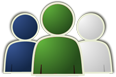 
Instruct the learners to complete the following actions as explained on the PPT Slide: Enter the following order:Protocol orderTest, PhysicianDiabetic diet consistent cho (carbohydrates) HINT: Make sure you modify the old diet by clicking on it. You will find the ordered diet in a list called VUH diets.DailyNXT mealUntil discontinuedASK learners if they have any questions.SIGN OFF!!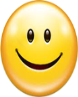 
LUNCH TIME-encourage questions for the Ask it Basket!Instruct learners to return in one hour to begin the afternoon session.Reinforce conceptual knowledge:Horizon Expert Documentation or HED is a clinical system for nursing documentation and it is separate from StarPanel and HEO/Wiz.It hosts sections of the chart, with tabs such as Admin-Rx, which is used for medication administration and Assessment and Intervention, used for the nursing physical assessment. It is accessed from the HED Train or HED icon located on the Desktop. Care Organizer is a window that displays when you enter the HED application. Care Organizer is used to make patient assignments, complete labs, confirm medications, and view medication schedules.Using the laminated sheets on the O-ring, find the page with patient’s name on a hospital armband. You will be using this patient for all activities in HED.Develop Conceptual Knowledge:Care Organizer has three rows of navigation. Make sure you are in Active view when confirming medication otherwise only a certain time period will be confirmed.Select patient from patient list in the lower frame of Care Organizer.Confirm haldol using the confirm button in the top right hand corner.Toggling back and forth between StarBrowser and Care Organizer, verify the right medication, right dose, right route, administration schedule is present, PCM number and physician order number match.Click confirmDevelop Conceptual Knowledge:Once medications are confirmed in Care Organizer the administration can be charted in the Admin-Rx tab of HED. We use the “To Do” view in Care Organizer to identify the medication administration times. We use the “Overdue” view as an alert to show medications that were not given at their scheduled time.YELLOW Warnings will interrupt the process of administering medication and should not be ignored. The only way to see/acknowledge warnings as they occur is to scan meds with the screen in a position to actively view.For example, warnings will occur when an incorrect dose is selected or the medication is administered too late, too early or when no medication order is found. Instruct the learners to complete the following actions as explained on the PPT Slide: Administer the following medications:Milk of MagnesiaOndansetron (Zofran)ASK learners if they have any questions.Trainers:Monitor to ensure that they remain on track:Monitor learners and coach as needed.Develop Conceptual Knowledge:When a medication is scanned that has more than one order a Matched Medications popup window will display. Admin-Rx is unable to identify which medication order to document against and the nurse will need to select the appropriate order.High Alert medications require cosigning. The medication identified universally by Vanderbilt in the adult hospital are chemotherapy, IV Potassium drip, IV Digoxin drip, IV Heparin drip, and IV Insulin drip High Alert medications require cosigning.
Medication Administration  Activity: Hit or Myth  Time: Materials and prep: Coin, flip chart or white boardDisplay Knowledge Check slides on PowerPoint companion.Divide the class into two teams on opposite sides of room. 
One trainer asks questions while another keeps score using flip chart or white board.
Toss a coin to see which team goes first. The team that goes first gets one chance to identify whether the statement on the slide is a hit (correct) or a myth (incorrect).Each correct answer is worth 5 points. If a team gets an answer incorrect the other team gets the next question.Answers must be “Hit” or “Myth”.
In the event of a tie use the tie breaker question.Each correct answer earns 5 point. The team earning the most points wins a prize. (Candy, etc.)

Question #Answer KeyCalling the pharmacy via telephone is the best method of communication about a medicationMyth – Clicking “Send Rx a message” is the best method for communicating with the pharmacy. IV fluids are scanned into Admin Rx. Nurse will select “extra dose” and scan the patient armband. Then the nurse will choose “protocol.” This will chart the fluid and account for the missing schedule and is expected behavior.Hit Medications are confirmed in Care OrganizerHitWarnings from the system will only occur when no medication order is found.Myth – Warnings from the system will occur when an incorrect dose is selected, medication is administered too late or too early, or when no medication order is found.Multiple orders can be confirmed for the same patient in Care OrganizerHitThe Five Rights are:The right doseThe right medicationThe right patientThe right routeThe right unitMyth - The five Rights are: The right dose; The right medication; The right patient; The right route; The right time. To confirm medications you should be in Active View in Care Organizer.Tie Breaker – Hit – To confirm medications you do have to be in Active View in Care Organizer and will be confirming ALL doses.Activate Prior Knowledge:HED is a clinical system used for nursing documentation.At Vanderbilt, we chart by exception. We do not chart normal values,  duplicate information, or information not used to make clinical decisions.The PLAN tab will be the first tab displayed followed by the Vitals I&O tabAll assessment documentation, regardless of patient location, will be charted in the ASSESSMENT tab.  The INTERVENTIONS tab is separate to make it easier to go directly to documenting care rendered.The DEVICES tab will be used to document information re: devices – ICP, LVAD etc..The EDUCATION tab consolidates all education related documentation – including discharge readiness.  Are you the type of person that wants to see everything in one place, and doesn’t mind scrolling?   Use the ALL DOC tab where most data from the other tabs will be displayed.Every care category in the left menu bar of the ASSESSMENT tab must be addressed to complete an admission assessment. ALL CAPS of items in the left menu bar designates required documentation for every shift and change in level of care. Data required for approved population based decisions support (Braden PU scale, Glascow coma scale) or to meet current regulatory requirements must be addressed every shift.Develop Conceptual Knowledge:Vitals must be charted at least once per shift and requirements may vary between units.To reduce repetitive charting of normal assessment details, chart WNL or WEL (within Expected Limits- formerly baseline ) for each care category. Findings that are OEL (Outside Expected Limits) require supportive documentation (e.g. Tachycardia). This should be used for some recognized issue but not deemed a problem. This likely has no targeted interventions for the issue. This usually indicates something you will “continue to monitor.” Identified Care Classification Category  (Saba Model) problems require supportive documentation within the assessment section.Typically you will not choose WNL, WEL, or OEL and a Saba Problem. The exception to that rule is the need to describe or identify some baseline known condition (ex. DM type 1) but the patient may be here for acute DKA.  Communicating that the patient is a known diabetic and that he now has an acute exacerbation of that condition is important in telling the patient story.Develop Conceptual Knowledge:Beginning a new line can be charted at the same time that the physical assessment is completed Location: discuss importance of capturing of this information with regards to reimbursement for line infections that occur on lines placed outside of Vanderbilt vs those placed at VanderbiltDevelop Conceptual Knowledge:The response to care field is a free text note to indicate how the patient responded to the care/interventions you provided throughout the shift. Remember to include details that tie together your goals, your interventions, and the patient’s improvement or deterioration of status. This note should be written toward the end of your shift to evaluate the success of your interventions and goal attainment.Develop Conceptual Knowledge:Patients require education prior to discharge. The functionality here is the same as charting in any part of HED. Psych has its own patient education tab and it is located on the right drop down menu under “VPH Education.”One important piece of information that is charted in HED is the care contact. This information can be updated throughout the patient stay. The care contact flows from HED to the OPC so that the most current information is always available.
ComprehensiveActivity: Jeopardy Game  Time: 30 minutesJeopardy Setup InstructionsDo not delete any items in PowerPoint. Before you edit the PowerPoint content read the directions and warnings contained within the PowerPoint game.Designate a facilitator who will be responsible for introducing the game, reading the categories at the start of the round. The facilitator is final authority on the correctness of the answer given.Designate a game operator who is responsible for running the PowerPoint game.Provide card or paper and pencil to each team captain (for “Final Challenge” answer only.) Divide the class into two teams instructing them to select a team captain and choose a team name. The captain will be that team’s spokesperson and will answer the questions for each team (alternatively you can call on individual students within each team to answer questions). At launch you will click “Start” button at bottom left of screen. Select team order from dropdown menu (First team is chosen randomly). Select timer duration from the dropdown menu (60 Seconds).Click “Submit.” Click “START”

Popup “How many teams will be playing?” Enter 2.Popup “Name of team 1.” Enter “team name”Click “OK”Popup “Name of team 2.” Enter “team name”Click “OK”Popup displays which team starts.Click “OK”Game Play DirectionsThe starting team selects the category and point value. (Timer starts when point value is clicked)Beginning team confers with team members and decides on an answer. When the team captain provides the answer the Game Operator clicks continue. (Game Operator clicks correct or incorrect).If a team gets the question right they score the number of points allotted for that question. If a team gets the question wrong the point value is deducted from their score.Game continues alternating between teams until all questions have been answered.Teams with positive scores compete in the "Final Challenge". When “Final Challenge” is clicked the popup box asks for each team’s wager.Teams can wager any or all of their points. Teams have one minute to confer and decide on an answer. Each team writes their answer on a piece of paper and gives it to the facilitator.

Game Operator clicks “Yes” or “No” when popup asks if each team got the answer correct.Computer adjusts scores based on wagers and winning team is posted. Ties are possible.Congratulate Winners! Game Over.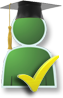 
Review any outstanding items; ask if there are any questions.Guide learners to the Clinical Systems Evaluation found on the System Support web site. Allow time for thoughtful completion.Thank learners for their time and attendance.Dismiss Class! 
